«Развитие творческих способностей на уроках музыки в начальной школе»Важнейшая задача эстетического воспитания в школе - развитие в учащихся творческого начала, в чём бы оно не проявлялось: в математике или в музыке, в физике или в спорте, в общественной работе. Ведь там, где появляется творческая инициатива, там всегда достигается экономия сил и времени и одновременно повышается результат.Детский возраст – период бурной деятельности, воображения и важный период для развития этого ценного качества. И необходимо создать условия для его развития в школе.Дети от природы любознательны и полны желания учиться. Все, что нужно для того, чтобы они могли проявить свои дарования, - это умелое руководство со стороны взрослых. У каждого ребенка есть способности и таланты. Просто кого-то из них не растормошили, недоучили,  недоразвили. Нельзя упускать такой  благодатный  детский возраст,  когда ребенок наиболее открыт и восприимчив к чудесам познания,  к богатству и красоте окружающего мира, пока он не разучился удивляться лучику солнца, пробившемуся сквозь тучу, маленькой букашке на лепестке цветка и многому, многому другому, чему мы, взрослые, разучились радоваться.Как помочь ребёнку развить в себе способность творчески мыслить? Какова роль учителя и каковы его возможности в этом сложном процессе? 
У каждого человека процесс развития креативности очень индивидуален. Профессионализм учителя заключается в создании благоприятных условий на уроке для успешного развития творческого мышления и творческих способностей. Что такое — творческие способности? Это способности, которые позволяют ученику самостоятельно создавать что-то новое и оригинальное. Благодатной почвой для их развития служит начальный этап обучения в школе. Игровая деятельность на уроках музыки помогает легко усваивать новый материал, обобщать пройденный.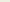 Дидактические приемы, развивающие творческие способности :Цельность восприятия;Гибкость мышления;Оригинальность мышления;Готовность памяти: объем, надежность;Установление причинно-следственных связей;Интуиция;Способность к открытию;Способность к рефлексии;Воображение или фантазия.Цельность восприятияВедущая задача – умение слушать, целостно анализировать музыкальное произведение."Творческая мастерская" . Учащиеся разбиваются на 3 группы: художники, поэты, танцоры. Дается установка на воспроизведение художественного образа услышанного произведения согласно своему виду деятельности.Какие же творческие приемы и формы игровой деятельности используются на уроках музыки для развития музыкально-творческих способностей? Это различные двигательные, ритмичные и вокальные импровизации, сочинение музыкальных фраз и предложений, игры на определение лада музыкальной пьесы и другие.Определенной методической трудностью представляется формирование у школьников музыкальной грамотности. Хотя программа курса «Музыка» почти полностью исключает то, что принято было называть музыкальной грамотой, без знаний элементарной теории обойтись невозможно. Такие понятия, как динамика и темп, форма произведения и длительности нот, являются художественно-образным языком музыки. Известно, что у младших школьников преобладает наглядно-образное мышление, поэтому  на уроках можно использовать музыкальную терминологию, подбирать различные стихи и сказки, которые в доступной форме рассказывают о сложных понятиях.Рисунки и иллюстрации также формируют представление о выразительных средствах языка музыки. Наглядное изображение нотных знаков, музыкальных инструментов, загадки активизируют процессы запоминания учебного материала, делают уроки более увлекательными и веселыми. Загадки развивают фантазию детей, с их помощью школьники с интересом включаются в мыслительное творчество. Загадки это еще и источник новых знаний. Например: 
В классе мы билет купили, 
и вчера в театр ходили. 
Мы во все глаза глядели, 
весь спектакль артисты пели. 
Слаженно оркестр играл, 
от певцов не отставал. 
Мы в ладоши хлопали 
Все мы любим (оперу) 
Оркестр молчит, 
а домбра звучит, 
одной домбре только слово! 
Оркестр молчит, а домбра звучит, 
ведь домбра играет (соло) 
Веселятся музыканты, улыбнулся дирижер,  
    лад, в котором мы играли
называется (мажор) 
Если в нашей пьесе тучи, 
Дождик льет во весь опор, 
это лад печальный, грустный, 
называется (минор) 
Ярко зал весь засверкал, 
приглашает всех на бал. 
Попрошу ответить вас 
Что за танец этот (вальс) На основе полученных знаний в области музыкальной грамотности, ребята самостоятельно придумывают музыкальные примеры, ребусы, кроссворды и решают их.Большое значение придается развитию ассоциативного мышления. Современных подростков не устраивает роль пассивных слушателей на уроке. Они ждут необычных форм знакомства с новым материалом, в которых могли бы воплотиться их активность, деятельный характер мышления, тяга к самостоятельности. Поэтому необходимо использование нестандартных форм уроков: Урок — дискуссия, урок — состязание, урок - музыкальная викторина, урок — защита, а также различных творческих заданий, направленных на развитие творческого мышления и творческих способностей.Развивая музыкально — творческие способности у учащихся, учитель музыки полноправно участвует в процессе становления творческой личности. Роль учителя музыки в развитии современного творчески мыслящего человека велика и должна по достоинству оцениваться с позиции полезности в эпоху использования новых технологий и творческого решения проблем, связанных с их использованием.Все формы музыкальных занятий в школе должны способствовать творческому развитию учащихся, т. е. вырабатывать в них стремление сделать что-то свое, новое, лучшее.Ребенок творит ради радости. И эта радость есть особая сила, которая питает его. Радость собственного преодоления и успеха в труде способствует приобретению веры в себя, уверенности в своих силах, воспитывает целостную, творческую личность.“Каждый, кто хоть немного ощутил в какой-либо сфере искусства радость творчества, будет в состоянии воспринимать и ценить все хорошее, что делается в этой сфере, и с большей интенсивностью, чем тот, кто только пассивно воспринимает”. (Б. В. Асафьев.)